[ALL INDIA TENNIS ASSOCIATION] 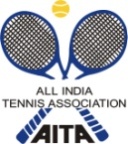 DRAWS & MATCH SCHEDULE CAN BE SEEN BY 8 PM ON FACEBOOK PAGE  -WWW.FACEBOOK.COM/CHAMUNDAKARNALFOR COST EFFECTIVE & SAFE & SECURE  STAY AT CHAMUNDA HOSTEL  DURING TOURNAMENT PLEASE GO TO LAST PAGE & SEE DETAILS – GROUP & INVIDUAL COACHING SESSIONS ALSO AVAILABLEHOTEL DETAILS : FOR ROOM RESERVATIONS AT CHAMUNDA FACILITY MAIL AT chamundasports@gmail.com, CALL - 9810193462Other hotel details as below-RULES / REGULATIONSDRAWS & MATCH SCHEDULE CAN BE SEEN BY 8 PM ON FACEBOOK PAGE  -WWW.FACEBOOK.COM/CHAMUNDAKARNALTENNIS DEVELOPMENT CHANNEL PARTNERSBSNL, VIRK HOSPITAL & YONEX SUNRISENAME OF THE TOURNAMENTCHAMUNDA-AITA CHAMPIONSHIP SERIES-7 DAYS (CS-7)  Boys & Girls U-16 & 18An event by Chamunda Sports FoundationNAME OF THE STATE ASSOCIATIONHARYANA TENNIS ASSOCIATIONHONY. SECRETARY OF ASSOCIATIONMr. SUMAN KAPURADDRESS OF ASSOCIATIONkapursuman@yahoo.comTOURNAMENT WEEKWEEK : 30 APRIL 2018ENTRY DEADLINE : 09 APRIL 2018WITHDRAWAL : 23 APRIL 2018THE ENTRY IS TO BE SENT BY EMAIL ONLY THE ENTRY IS TO BE SENT BY EMAIL ONLY THE ENTRY IS TO BE SENT BY EMAIL ONLY THE ENTRY IS TO BE SENT BY EMAIL ONLY THE ENTRY IS TO BE SENT BY EMAIL ONLY Mr JK SHARMA 8295512640, 8053593462karnalchamunda@gmail.comMr JK SHARMA 8295512640, 8053593462karnalchamunda@gmail.comMr JK SHARMA 8295512640, 8053593462karnalchamunda@gmail.comMr JK SHARMA 8295512640, 8053593462karnalchamunda@gmail.comMr JK SHARMA 8295512640, 8053593462karnalchamunda@gmail.comMr JK SHARMA 8295512640, 8053593462karnalchamunda@gmail.comMr JK SHARMA 8295512640, 8053593462karnalchamunda@gmail.comMr JK SHARMA 8295512640, 8053593462karnalchamunda@gmail.comADDRESSADDRESSADDRESSADDRESSADDRESSCHAMUNDA TENNIS ACADEMY,SEC-33,NoorMahal-Phoonsgarh Road,KARNAL CITY (Haryana)CHAMUNDA TENNIS ACADEMY,SEC-33,NoorMahal-Phoonsgarh Road,KARNAL CITY (Haryana)CHAMUNDA TENNIS ACADEMY,SEC-33,NoorMahal-Phoonsgarh Road,KARNAL CITY (Haryana)CHAMUNDA TENNIS ACADEMY,SEC-33,NoorMahal-Phoonsgarh Road,KARNAL CITY (Haryana)CHAMUNDA TENNIS ACADEMY,SEC-33,NoorMahal-Phoonsgarh Road,KARNAL CITY (Haryana)CHAMUNDA TENNIS ACADEMY,SEC-33,NoorMahal-Phoonsgarh Road,KARNAL CITY (Haryana)CHAMUNDA TENNIS ACADEMY,SEC-33,NoorMahal-Phoonsgarh Road,KARNAL CITY (Haryana)CHAMUNDA TENNIS ACADEMY,SEC-33,NoorMahal-Phoonsgarh Road,KARNAL CITY (Haryana)ROUTE FROM CHANDIGARH: turn left from Nirmal Kutia Chowk/ Noormahal Crossing , cross Noor Mahal chowk and keep straight, turn right from the T-point towards Radha Soami Satsang Bhawan. After 100 mts. you will reach the venue  ROUTE FROM CHANDIGARH: turn left from Nirmal Kutia Chowk/ Noormahal Crossing , cross Noor Mahal chowk and keep straight, turn right from the T-point towards Radha Soami Satsang Bhawan. After 100 mts. you will reach the venue  ROUTE FROM CHANDIGARH: turn left from Nirmal Kutia Chowk/ Noormahal Crossing , cross Noor Mahal chowk and keep straight, turn right from the T-point towards Radha Soami Satsang Bhawan. After 100 mts. you will reach the venue  ROUTE FROM CHANDIGARH: turn left from Nirmal Kutia Chowk/ Noormahal Crossing , cross Noor Mahal chowk and keep straight, turn right from the T-point towards Radha Soami Satsang Bhawan. After 100 mts. you will reach the venue  ROUTE FROM CHANDIGARH: turn left from Nirmal Kutia Chowk/ Noormahal Crossing , cross Noor Mahal chowk and keep straight, turn right from the T-point towards Radha Soami Satsang Bhawan. After 100 mts. you will reach the venue  ROUTE FROM DELHI: turn right from Nirmal Kutia Chowk/ Noormahal Crossing , cross Noor Mahal chowk and keep straight, turn right from the T-point towards Radha Soami Satsang Bhawan. After 100 mts. you will reach the venue  ROUTE FROM DELHI: turn right from Nirmal Kutia Chowk/ Noormahal Crossing , cross Noor Mahal chowk and keep straight, turn right from the T-point towards Radha Soami Satsang Bhawan. After 100 mts. you will reach the venue  ROUTE FROM DELHI: turn right from Nirmal Kutia Chowk/ Noormahal Crossing , cross Noor Mahal chowk and keep straight, turn right from the T-point towards Radha Soami Satsang Bhawan. After 100 mts. you will reach the venue  ROUTE FROM DELHI: turn right from Nirmal Kutia Chowk/ Noormahal Crossing , cross Noor Mahal chowk and keep straight, turn right from the T-point towards Radha Soami Satsang Bhawan. After 100 mts. you will reach the venue  ROUTE FROM DELHI: turn right from Nirmal Kutia Chowk/ Noormahal Crossing , cross Noor Mahal chowk and keep straight, turn right from the T-point towards Radha Soami Satsang Bhawan. After 100 mts. you will reach the venue  ROUTE FROM DELHI: turn right from Nirmal Kutia Chowk/ Noormahal Crossing , cross Noor Mahal chowk and keep straight, turn right from the T-point towards Radha Soami Satsang Bhawan. After 100 mts. you will reach the venue  ROUTE FROM DELHI: turn right from Nirmal Kutia Chowk/ Noormahal Crossing , cross Noor Mahal chowk and keep straight, turn right from the T-point towards Radha Soami Satsang Bhawan. After 100 mts. you will reach the venue  ROUTE FROM DELHI: turn right from Nirmal Kutia Chowk/ Noormahal Crossing , cross Noor Mahal chowk and keep straight, turn right from the T-point towards Radha Soami Satsang Bhawan. After 100 mts. you will reach the venue  TOURNAMENT DIRECTORTOURNAMENT DIRECTORTOURNAMENT DIRECTORTOURNAMENT DIRECTORTOURNAMENT DIRECTORMR. J K SHARMAKARNALCHAMUNDA@gmail.com9810193462, 8053593462MR. J K SHARMAKARNALCHAMUNDA@gmail.com9810193462, 8053593462MR. J K SHARMAKARNALCHAMUNDA@gmail.com9810193462, 8053593462MR. J K SHARMAKARNALCHAMUNDA@gmail.com9810193462, 8053593462MR. J K SHARMAKARNALCHAMUNDA@gmail.com9810193462, 8053593462MR. J K SHARMAKARNALCHAMUNDA@gmail.com9810193462, 8053593462MR. J K SHARMAKARNALCHAMUNDA@gmail.com9810193462, 8053593462MR. J K SHARMAKARNALCHAMUNDA@gmail.com9810193462, 8053593462CATEGORY ()N(      )NS(      )(      )SS(      )CS( )TS(  )AGE GROUPS ()U-12(  )U-14(  )(  )U-16( )U-18()Men’s(  )Women’sWomen’s(  )SIGN-IN DATE & TIMEQUALIFYING27/04/201812-2 pmOPEN DRAWMAIN DRAW29/04/201812-2 pm32MAIN DRAW SIZESingles32Doubles16QUALIFYING DRAW SIZESinglesOpenDoublesNAENTRY DEADLINE09/04/2017WITHDRAWAL DEADLINEWITHDRAWAL DEADLINE23/04/2018NAME OF THE VENUENAME OF THE VENUECHAMUNDA TENNIS ACADEMYCHAMUNDA TENNIS ACADEMYADDRESS OF VENUEADDRESS OF VENUESEC-33,NoorMahal-Phoonsgarh Road,KARNAL CITY (Haryana)SEC-33,NoorMahal-Phoonsgarh Road,KARNAL CITY (Haryana)TOURNAMENT REFEREETOURNAMENT REFEREE MR MAYANK KRISHNATRE MR MAYANK KRISHNATRETELEPHONE8295512640, 8053593462EMAILkarnalchamunda@gmail.comCOURT SURFACECLAYBALLSTBANO. OF COURTS07FLOODLITYES – 06NAMECHAMUNDA HOSTELCOST EFFECTIVE STAYAT CHAMUNDA HOSTEL AC DOUBLE BED WITH ATT BATH @ 2000/- FOR TWO, THIRD PERSON @ 500/- PER DAY.AC DORMITORY WITHATT BATH @ 1000/- PER PERSON.CHARGES INCLUDESVEG & NONVEG  B/F, LUNCH & DINNER AND  SHUTTLE SERVICE FROM HOSTEL TO ACADEMYBreakfast –Bread, jam, butter, boiled eggs, milk & bananaLunch –Dal, Subji, egg curry, rice, roti & curd or raitaDinner – Chicken, paneer, dal, roti, rice & kheerNote – No Chicken is provided on Tuesdays and Thursdays, instead paneer veg is providedNAMEHOSPITALITY PARTNERS –HOTELGIAN RESIDENCYRAILWAY ROADLUXURY ROOMS WITH AC  @ 800/- FOR TWO THIRD PERSON @ 200/-EXCLUSIVEL ENTRY THRU ACADEMY COUPONS ONLYBOOKING COUPONS AVAILABLE @ REFEREE DESK – 8295512640MAYANKHOTELGOPINATH THE GRANDOpp: Dayal Singh CollegeComplimentary –Buffet breakfastFree laundryFree WIFIFree 1 drop per day to academy.For booking -www.gopinaththegrand.com For assistance – Raj Kaushal (9671434354)ADDRESSADDRESSTARIFF TARIFF DOUBLESINGLEENTRY
No entry will be accepted through telephone.Please carry your Original AITA ITN Card for sign in On SIGN IN DAY 12-2 pm
AGE ELIGIBILITY
Players born:After 1st Jan 2002 are eligible for participation in U/16After 1st Jan 2000 are eligible for participation in U/18    
ENTRY FEEAITA Registration CardIt is mandatory for the player to carry ORIGINAL REGISTRATION CARD for the sign-in. In case the player registration is in process with AITA, the player has to carry Original receipt or copy of mail from AITA confirming that  player registration is in process.